Αγαπητοί φίλοι,Το Εθνικό Θέατρο θα βρεθεί κοντά σας με δυο παραγωγές που θα κάνουν πρεμιέρα στο Αρχαίο Θέατρο Επιδαύρου και στην συνέχεια στην υπόλοιπη Ελλάδα.Σας προωθούμε τον προγραμματισμό των παραστάσεων μας, ανά την Ελλάδα.Πρόγραμμα  ΠεριοδείαςΕιρήνη, του Αριστοφάνη21 & 22 Ιουλίου , Αρχαίο Θέατρο Επιδαύρου29 Ιουλίου, Αρχαίο Θέατρο Φιλίππων28 Αυγούστου, Θέατρο Δάσους, Θεσσαλονίκη31 Αυγούστου, Κηποθέατρο Αλκαζάρ, Λάρισα4 & 5 Σεπτεμβρίου, Ωδείο Ηρώδου Αττικού10 Σεπτεμβρίου, Θέατρο Αλέξης Μινωτής, Αιγάλεω14 Σεπτεμβρίου, Ρωμαϊκό Ωδείο Πάτρας17 Σεπτεμβρίου, Παλαιό Ελαιουργείο ΕλευσίναςΆλκηστη, του Ευριπίδη28 & 29 Ιουλίου , Αρχαίο Θέατρο Επιδαύρου21 Αυγούστου, Κηποθέατρο Νίκος Καζατζάκης, Ηράκλειο Κρήτης24 Αυγούστου,  Θέατρο Ερωφίλη, Ρέθυμνο26 Αυγούστου,  Θέατρο Ανατολικής Τάφρου, Χανιά6  Σεπτεμβρίου, Θέατρο Δάσους, Θεσσαλονίκης11 Σεπτεμβρίου, Παλαιό Ελαιουργείο Ελευσίνας17 Σεπτεμβρίου, Ωδείο Ηρώδου ΑττικούΑγορά εισιτηρίων από τα Public και στον εκάστοτε θεατρικό χώρο την ημέρα της παράστασης και την προηγούμενη.Πληροφορίες : www.n-t.gr Παραστάσεις στο Αρχαίο Θέατρο Επιδαύρου καλοκαίρι 2017Εισιτήρια από 8€.Στα  Ελληνικά με Αγγλικούς υπέρτιτλους.21 & 22 Ιουλίου Ειρήνη, του Αριστοφάνη28 & 29 Ιουλίου Άλκηστη του ΕυριπίδηΑκολουθούν τα δελτία τύπου των παραστάσεων.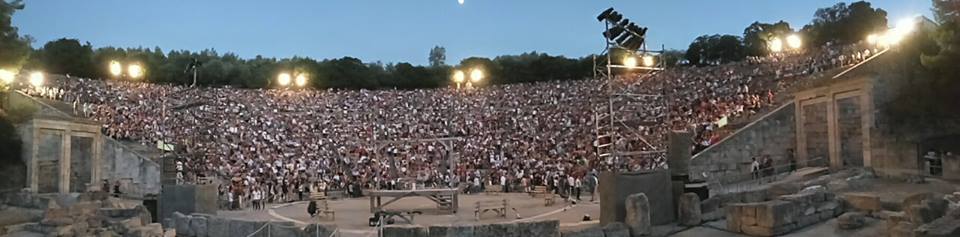 Ειρήνη, του ΑριστοφάνηΜια μουσική παράσταση σε σύνθεση Νίκου ΚυπουργούΠρεμιέρα 21 & 22 Ιουλίου στο Αρχαίο Θέατρο Επιδαύρου.Το Εθνικό Θέατρο ανέθεσε στον σπουδαίο Έλληνα συνθέτη Νίκο Κυπουργό (μουσική σύνθεση) και στον ταλαντούχο νέο συγγραφέα Δημοσθένη Παπαμάρκο (λιμπρέτο) τη δημιουργία μιας μουσικής παράστασης, που θα βασίζεται στην Ειρήνη του Αριστοφάνη. Τη σκηνοθεσία έχει αναλάβει ο καταξιωμένος σκηνοθέτης Κωνσταντίνος Αρβανιτάκης, ενώ το ρόλο του Τρυγαίου ερμηνεύει ο πάντοτε απρόβλεπτος Τζίμης Πανούσης. Η Καμεράτα Ορχήστρα των Φίλων της Μουσικής, υπό τη διεύθυνση του διεθνούς φήμης μαέστρου Γιώργου Πέτρου, θα συνοδεύει ζωντανά την παράσταση στην Επίδαυρο.Η Ειρήνη παρουσιάστηκε στα Μεγάλα Διονύσια το 421 π.Χ., αποσπώντας το δεύτερο βραβείο, λίγες μόλις ημέρες πριν από τη σύναψη της Νικιείου Ειρήνης, που συνοδευόταν από ελπίδες για το τέλος του Πελοποννησιακού Πολέμου. Αυτή ακριβώς η εύθραυστη, όπως αποδείχθηκε, ισορροπία της ειρήνης και του πολέμου, το ηρακλείτειο ρητό «Πόλεμος πάντων μεν πατήρ εστί» και το ακανθώδες ερώτημα κατά πόσο η ειρήνη είναι συνώνυμο της ευτυχίας, της αρετής και της ευδαιμονίας, εμπνέει τους συντελεστές της ιδιαίτερης αυτής παράστασηςΛιμπρέτο: Δημοσθένης Παπαμάρκος, Σκηνοθεσία: Κωνσταντίνος Αρβανιτάκης, Χορογραφία: Σεσίλ Μικρούτσικου, Video mapping: Στάθης Μήτσιος, Φωτισμοί: Αλέκος Αναστασίου, Κοστούμια: Ελένη Μανωλοπούλου, Βοηθός σκηνοθέτη: Μαριάνθη ΓραμματικούΜε τη συμμετοχή της Καμεράτα – Ορχήστρας των Φίλων της Μουσικής υπό τη διεύθυνση του Γιώργου ΠέτρουΔιανομήΤζίμης Πανούσης			ΤρυγαίοςΤάσης Χριστογιαννόπουλος		ΕρμήςΕιρήνη Καράγιαννη			ΕιρήνηΑιμιλιανός Σταματάκης		ΠόλεμοςΧορόςΑσημίνα Αναστασοπούλου, Θωμάς Βελισσάρης, Δημήτρης Γεωργιάδης, Ευαγγελία Καρακατσάνη,Νίκος Καρδώνης, Γιασεμί Κηλαηδόνη, Γιάννης Κλίνης, Νάντια  Κοντογεώργη, Ελίτα Κουνάδη, Ηλίας Κουνέλας, Ελένη Μπούκλη, Μαρία Νίκα, Γιωργής Τσουρής ,Αντιγόνη ΦρυδάΕιρήνη, του Αριστοφάνη21 & 22 Ιουλίου , Αρχαίο Θέατρο Επιδαύρου, 29 Ιουλίου, Αρχαίο Θέατρο Φιλίππων, 28 Αυγούστου, Θέατρο Δάσους, Θεσσαλονίκη, 31 Αυγούστου, Κηποθέατρο Αλκαζάρ, Λάρισα, 4 & 5 Σεπτεμβρίου, Ωδείο Ηρώδου Αττικού, 10 Σεπτεμβρίου, Θέατρο Αλέξης Μινωτής, Αιγάλεω, 14 Σεπτεμβρίου, Ρωμαϊκό Ωδείο Πάτρας, 17 Σεπτεμβρίου, Παλαιό Ελαιουργείο ΕλευσίναςΆλκηστη του ΕυριπίδηΠρεμιέρα 28 & 29 Ιουλίου στο Αρχαίο Θέατρο Επιδαύρου.Το Εθνικό Θέατρο προσεγγίζει ένα από τα πιο ενδιαφέροντα και συγχρόνως προκλητικά έργα του Ευριπίδη, την «Άλκηστη», αναθέτοντας την παρουσίασή της στην Κατερίνα Ευαγγελάτου, που θα πραγματοποιήσει την πρώτη της σκηνοθεσία στο Αρχαίο Θέατρο της Επιδαύρου.Έργο που φέρει επί σκηνής τον θρίαμβο κατά του θανάτου, η Άλκηστη, το πρώτο από τα σωζόμενα έργα του Ευριπίδη (438 π.Χ.), προκάλεσε ατελεύτητες συζητήσεις για το είδος στο οποίο ανήκει, εξαιτίας της συνύπαρξης τραγικών και κωμικών στοιχείων. Παράλληλα, η εμφανής σοφιστική επίδραση στο έργο πυροδότησε μια σειρά από θέματα ηθικής των διαπροσωπικών σχέσεων. Σε έναν κόσμο όπου έχει κανείς τη δυνατότητα να ανταλλάξει τον θάνατό του με τη ζωή κάποιου άλλου, ο συγγραφέας τού «Αθηναϊκού Διαφωτισμού» υποβάλλει σε εξονυχιστικό έλεγχο σχέσεις «αδιαμφισβήτητης» ανιδιοτέλειας και θέτει επί τάπητος τολμηρά ερωτήματα: Πώς αποδεικνύεται η αγάπη; Μέχρι πού φτάνει η αφοσίωση; Ποια ζωή έχει μεγαλύτερη αξία, και για ποιο λόγο; Οι νόμοι των ανθρώπων δίνουν επαρκείς απαντήσεις σε παρόμοια ερωτήματα; Και τι γίνεται όταν η παρέμβαση των θεών αλλάζει τους κανόνες του παιχνιδιού;Μετάφραση: Κώστας Τοπούζης, Σκηνοθεσία-Επεξεργασία μετάφρασης: Κατερίνα Ευαγγελάτου,Σκηνικά: Εύα Μανιδάκη, Κοστούμια: Βασιλική Σύρμα, Κίνηση: Πατρίσια Απέργη, Μουσική: Γιώργος Πούλιος,Φωτισμοί: Σίμος Σαρκετζής,Μουσική διδασκαλία: Μελίνα Παιονίδου, Βοηθός σκηνοθέτη: Δήμητρα Δερμιτζάκη Β’ Βοηθός σκηνοθέτη: Δημήτρης Οικονομίδης, Βοηθός χορογράφου: Ειρήνη Καλαϊτζίδη, Βοηθός ενδυματολόγου: Ειρήνης Γεωργακήλα ΔιανομήΟδυσσέας Παπασπηλιόπουλος  	ΆδμητοςΔημήτρης Παπανικολάου 		ΗρακλήςΚίττυ Παϊταζόγλου                             Άλκηστη  Γιάννης Φέρτης 			ΦέρηςΚώστας Βασαρδάνης			ΑπόλλωνΣωτήρης Τσακομίδης			ΘάνατοςΕρρίκος Μηλιάρης			ΥπηρέτηςΚίττυ Παϊταζόγλου                             ΥπηρέτριαΧορόςΚωνσταντίνος Βουδούρης,  Κωνσταντίνος Γεωργαλής, Γιώργος Ζυγούρης, Στάθης Κόικας, Μιχάλης Μιχαλακίδης, Αντώνης Μιχαλόπουλος, Γιώργος Νούσης, Χρήστος Ξυραφάκης, Στέλιος Παυλόπουλος, Δημόκριτος Σηφάκης, Περικλής Σκορδίλης, Αλέξανδρος Σταυρόπουλος, Μιχαήλ Ταμπακάκης, Βαλάντης ΦράγκοςΣυμμετέχουν επίσης πέντε μουσικοί επί σκηνής. 28 & 29 Ιουλίου , Αρχαίο Θέατρο Επιδαύρου, 21 Αυγούστου, Κηποθέατρο Νίκος Καζατζάκης, Ηράκλειο Κρήτης, 24 Αυγούστου,  Θέατρο Ερωφίλη, Ρέθυμνο, 26 Αυγούστου,  Θέατρο Ανατολικής Τάφρου, Χανιά, 6  Σεπτεμβρίου, Θέατρο Δάσους, Θεσσαλονίκης,11 Σεπτεμβρίου, Παλαιό Ελαιουργείο Ελευσίνας,17 Σεπτεμβρίου, Ωδείο Ηρώδου Αττικού